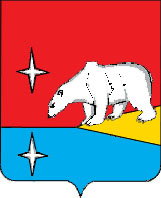 СОВЕТ  ДЕПУТАТОВГОРОДСКОГО ОКРУГА ЭГВЕКИНОТР Е Ш Е Н И Е   от 12 октября 2023 г.  		 	 № 7		                     		    п. ЭгвекинотОб инициативе преобразования муниципального образования городской округ Эгвекинот Чукотского автономного округа, и наделения его статусом муниципального округа 	В целях обеспечения участия граждан, проживающих на территории городского округа Эгвекинот, в осуществлении местного самоуправления, в соответствии с частью 7.3. статьи 13 Федерального закона от 6 октября 2003 года № 131-ФЗ «Об общих принципах организации местного самоуправления в Российской Федерации», Федеральным законом от 01 мая 2019 № 87-ФЗ «О внесении изменений в Федеральный закон "Об общих принципах организации местного самоуправления в Российской Федерации"» Уставом городского округа Эгвекинот, Совет депутатов городского округа Эгвекинот	Р Е Ш И Л:	1. Выступить с инициативой преобразования муниципального образования городской округ Эгвекинот Чукотского автономного округа и наделения его статусом муниципального округа с наименованием «Муниципальный округ Эгвекинот Чукотского автономного округа».	2. Назначить публичные слушания по вопросу преобразования муниципального образования городской округ Эгвекинот Чукотского автономного округа и наделения его статусом муниципального округа с наименованием «Муниципальный округ Эгвекинот Чукотского автономного округа» и провести их:- на территории п. Эгвекинот  - 2 ноября 2023 года в 16 часов в зале заседаний Администрации городского округа Эгвекинот;- на территории с. Амгуэма - 2 ноября 2023 года в 16 часов в отделе культурно-просветительской и досуговой деятельности с. Амгуэмы, (с. Амгуэма, ул. Северная, 14/1);- на территории с. Ванкарем - 2 ноября 2023 года в 16 часов в секторе культурно-просветительской и досуговой деятельности с. Ванкарем, (с. Ванкарем, ул. Ленина, 20);- на территории с. Конергино - 2 ноября 2023 года в 16 часов в сектор культурно-просветительской и досуговой деятельности с. Конергино, (с. Конергино, ул. Ленина, 7);- на территории с. Нутэпэльмен - 2 ноября 2023 года в 16 часов в - сектор культурно-просветительской и досуговой деятельности с. Нутэпэльмен,( с. Нутэпэльмен, ул. Валянай);- на территориях п. Мыс Шмидта и с. Рыркайпий - 2 ноября 2023 года в 16 часов в здании уполномоченного Главы Администрации в селе Рыркайпий по адресу: Чукотский автономный округ, с. Рыркайпий, ул. Транспортная, д. 20;- на территории с. Уэлькаль - 2 ноября 2023 года в 16 часов сектор культурно-просветительской и досуговой деятельности с. Уэлькаль, (с. Уэлькаль, ул. Вальгиргина, 6);	3. Подготовку и проведение публичных слушаний по вопросу преобразования муниципального образования городской округ Эгвекинот Чукотского автономного округа и наделения его статусом муниципального округа с наименованием «Муниципальный округ Эгвекинот Чукотского автономного округа» возложить на:	- правовой отдел организационно-правового Управления Администрации городского округа Эгвекинот (Егорова А.В.);	 - уполномоченного Главы Администрации городского округа Эгвекинот в селе Амгуэма (Резников Д.А.);	- уполномоченного Главы Администрации городского округа Эгвекинот в селе Ванкарем (Горячих Л.А.);	- уполномоченного Главы Администрации городского округа Эгвекинот в селе Конергино (Ранаутагина В.И.);	-  уполномоченного Главы Администрации городского округа Эгвекинот в селе Нутэпэльмен (Номенкау М.С.).	- уполномоченного Главы Администрации городского округа Эгвекинот в селе Рыркайпий (Малахова Е.В.).	-  уполномоченного Главы Администрации городского округа Эгвекинот в селе Уэлькаль (Кевкун В.В.).Направить настоящее решение уполномоченным Главы Администрации городского округа Эгвекинот в населенных пунктах городского округа Эгвекинот для обсуждения вопроса о преобразовании муниципального образования городской округ Эгвекинот Чукотского автономного округа и наделения его статусом муниципального округа с наименованием «Муниципальный округ Эгвекинот Чукотского автономного округа», организации и проведения публичных слушаний. Настоящее решение обнародовать в местах, определённых Уставом городского округа Эгвекинот, и разместить на официальном сайте Администрации городского округа Эгвекинот в информационно-телекоммуникационной сети «Интернет» и в модуле «Общественные обсуждения и публичные слушания» Платформы обратной связи.	6. Контроль за исполнением настоящего решения возложить на Председателя Совета депутатов городского округа Эгвекинот Шаповалову Н.С.Глава                                                                                  городского округа Эгвекинот       Председатель Совета депутатов                 городского округа ЭгвекинотН.М. Зеленская                                             Н.С. Шаповалова